Учредители конкурса - выставки «Вираж»:Министерство культуры Свердловской области;Государственное автономное учреждение культуры Свердловской области Региональный ресурсный  центр в сфере культуры и художественного образования;Представительство Международного Союза педагогов – художников в Свердловской области;Организаторы конкурса:Управление культуры, физической культуры и спорта администрации Городского округа «Город Ирбит»;Государственное бюджетное учреждение дополнительного образования Свердловской области «Ирбитская детская художественная школа» (ГБУДО СО «Ирбитская ДХШ»);Ирбитский мотоциклетный завод (ООО «Уралмото»);Ирбитский государственный музей мотоциклов.Цели и задачи мероприятия.Цели:Развитие и популяризация детского художественного творчества;Творческое общение детей разных регионов и городов, школ искусств и студий;Формирование у детей интереса к технике, к мотоциклу, его роли в жизни людей в разных ситуациях: в мирное и военное время, в спорте, туризме, в путешествиях;Задачи:Собрать коллекцию детских работ, посвященную мотоциклу из разных регионов России с характерными национальными особенностями территорий;Определить и отметить лучших юных художников, педагогов, подготовивших лауреатов конкурса «Вираж»;Подготовить и провести всероссийскую выставку лучших  детских работ в государственном музее мотоциклов Ирбита, на площадках других городов.История конкурса.Конкурс детского рисунка "Вираж", посвящённый мотоциклу, проводится в Ирбите с 2006 года в статусе международного в 2006, 2009, 2012, 2015 годах, и в статусе всероссийского в 2021 и 2022 годах. На каждый из конкурсов направлялось до 2 000 рисунков. Выставки лучших работ были показаны в Москве, Екатеринбурге, Ирбите, Париже. Традиционно выпускались красочные каталоги, иллюстрированные творческими работами лауреатов конкурсов, награждённых дипломами трёх степеней. Ирбит имеет прямое отношение к мотоциклам. Уральские мотоциклы принимали участие в Великой Отечественной войне, служили в органах ГАИ, МЧС, в армии. Ирбитские мотоспортсмены - чемпионы СССР и России по мотокроссам и шоссейно-кольцевым гонкам. Ирбитский мотозавод за время с 1942 года выпустил миллионы машин. Мотоцикл стал брендом Свердловской области. Конкурсы и выставки "Вираж" дополняют мотоциклетную историю города, Урала, России. Большие коллекции детских рисунков переданы в фонды государственного музея мотоциклов Ирбита, муниципального Дома мотокультуры, частного музея истории техники в Ирбите. В составе жюри конкурсов работают  члены Союза художников России, преподаватели ВУЗов, художественных колледжей, представители региональных организаций международного Союза педагогов - художников, искусствоведы.Условия, время и место проведения конкурса.Форма проведения конкурса детского рисунка «Вираж» заочная – конкурсные работы от ДХШ, ДШИ, студий и отдельных участников с приложением заявки на участие в конкурсе принимаются с 1 ноября 2023 года по 20 июня 2024 года по адресу: 623850; Россия, Свердловская область, город Ирбит, ул.Советская, 17, Оргкомитет выставки- конкурса  «Вираж» на имя куратора конкурса – директора государственного бюджетного учреждения дополнительного образования Свердловской области «Ирбитская детская художественная школа», заместителя председателя Свердловского представительства Международного Союза педагогов- художников, Заслуженного работника культуры Российской Федерации Аникина Владимира Константиновича.  Телефон – /34355/  6 -39-14; 6-51-23, факс /34355/6 -39-14; е-mail: irbitdschoolart@list.ru; www: дхш –ирбит.рф•	Конкурс и работа жюри -28-29 июня 2024 года;•	Выставка работ лауреатов будет проводиться в государственном музее мотоциклов  в городе Ирбите Свердловской области с 15 августа 2024года.Участники и возрастные категории.В конкурсе могут принять участие дети в возрасте от 5 до 17 лет. Итоги будут подводиться по следующим возрастным группам:    5-6 лет;    7-9 лет;    10-13 лет;    14-17 лет.Конкурсные требования (требования к  конкурсным работам).Главная тема конкурсных рисунков – мотоцикл, давно и надежно вошедший в жизнь человека. Колесят по дорогам и бездорожью на мотоциклах, подставляя встречному ветру лицо старики и  молодёжь, полицейские, спасатели, солдаты, туристы, байкеры, спортсмены, охотники. У всех у них своя любимая модель мотоцикла, своё специальное снаряжение. Спортивный мотоцикл не похож на мотоцикл полицейского, военный - на байкерский. Мотоциклы на вираже и на трассе мотокросса, в замысловатом полёте Фристайла... Мотоцикл в разных сферах деятельности, в прошлом и в будущем - всё может стать источником творческого воображения. Девиз конкурса "Мотоцикл, скорость, ветер".Каждый из участников может прислать до трех рисунков, выполненных гуашью, акварелью, восковыми мелками, гелевыми и шариковыми ручками, маркерами, мягкими материалами (соус, уголь, пастель) и другими материалами на формате бумаги А4-А2. Принимаются работы в технике печатной графики, масляной живописи. Работы не оформляются и не должны быть свёрнуты в рулон. Детские школы искусств представляют общую заявку на участников конкурса - выставки с указанием почтового адреса и телефона/факса (адреса электронной почты), фамилии, имени, отчества преподавателя.Критерии оценки конкурсных работ.Раскрытие темы конкурса - выставки;Самостоятельность исполнения;Художественные достоинства;Индивидуальность исполнения.Авторам, чьи работы жюри конкурса признает лучшими, будут направлены дипломы лауреатов и дипломантов. Представленные на конкурс работы не возвращаются и могут быть использованы на передвижных выставках, в детских  телевизионных программах, в экспозиции Ирбитского государственного музея мотоциклов, Дома мотокультуры, музея истории техники.Жюри конкурса.Лопато Алексей Борисович – профессор УрГАХУ, член Союза художников РФ, член международного Союза педагогов - художников (г.Екатеринбург) - председатель жюри; Аникин Владимир Константинович - директор ГБУДО СО «Ирбитская ДХШ», заместитель председателя Совета представительства Международного Союза педагогов -  художников в Свердловской области, Заслуженный работник культуры России - заместитель председателя жюри; _____________________- ведущий специалист ГАУК СО «Региональный ресурсный центр в сфере культуры и художественного образования (г.Екатеринбург) -секретарь жюри; Григорьев Юрий Николаевич  - преподаватель ДХШ № 1 имени А.А. Кузнецова (г.Уфа), член Союза художников России, руководитель регионального представительства Международного Союза педагогов -  художников в республике Башкортостан, заслуженный работник культуры России и республики Башкортостан   - член жюри; Жданов Валентин Васильевич  -член Союза художников России, Заслуженный художник России (г.Пермь) -член жюри;Малышев Сергей Александрович - преподаватель ДХШ № 2  имени Г.С.Мосина, член Союза художников России, член Международного Союза педагогов - художников Свердловской области (город Екатеринбург) – член жюри;Моор Виктор Александрович - главный художник Ирбитского театра драмы, член Союза художников России, заслуженный работник культуры России - член жюри.Форма Заявки (Приложение № 1)(На фирменном бланке организации)ЗАЯВКАна участие во II Всероссийском конкурсе-выставке детского рисунка «Вираж»Название города,  муниципального образования_____________________________	Полное название учреждения	___________________________________________Краткое название учреждения	___________________________________________Ф.И. участников________________________________________________________	Полных лет, год рождения _______________________________________________	Возрастная группа (младшие, средние, старшие) ____________________________Наименование работы	_________________________________________________Год создания	______________________________________________________Техника, материал ______________________________________________________	Ф.И.О. преподавателя, телефон	___________________________________________С использованием в информационных сетях персональных данных, указанных в заявке,  согласны	____________________ (________________)                                                                         подпись                                                 расшифровкаСогласие на прямую трансляцию / видеозапись ___________ (________________)                                                                                          подпись                                 расшифровкаПодписи участников или законных представителей несовершеннолетних с расшифровкой подписей  ____________________ (________________)                   подпись                                                 расшифровкаПодпись руководителя учреждения ____________________ (________________)                                                                                                                       подпись                                                 расшифровкаПечать учрежденияДата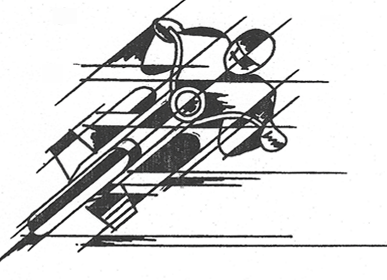    Мотоцикл, скорость, ветер    ПОЛОЖЕНИЕо втором всероссийском  конкурсе -выставке детского рисунка«ВИРАЖ»